Jaarplan CO2 201826-09-2018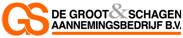 Opgesteld door: W. de Groot/J. GoossensAkkoord Directie:ReductiedoelstellingenDe belangrijkste energieverbruikers zoals bepaald in de jaarbeoordeling en zijn gebruikt om de reductiedoelstellingen vorm te geven. Om in de dagelijkse praktijk ook daadwerkelijk tot reducties te komen hebben de reductiedoelstellingen ook betrekking op de projecten.Voor Scope 1 & 2 zijn aparte reductiedoelstellingen opgesteld op bedrijfsniveau. In het volgende hoofdstuk beschrijft welke maatregelen er getroffen worden om deze reductiedoelstellingen te behalen binnen de organisatie en binnen de projecten.1.2	BedrijfsdoelstellingDe directie van De Groot en Schagen heeft de volgende reductiedoelstelling gesteld: 10% CO2 reductie per omgezette euro in 2020 ten opzichte van 2016.Scope 1Reductiedoelstelling Scope 1: 10% per euro omzet ton CO2-reductie in 2020 ten opzichte van 2016.Deze reductiedoelstelling heeft betrekking op de volgende significante emissiestromen:Brandstofverbruik wagenpark en materieel;De doelstelling heeft op de volgende wijze betrekking op de projecten:Het materieel wordt uitsluitend gebruikt in projecten;Het wagenpark wordt voornamelijk gebruikt in projecten.Scope 2Reductiedoelstelling Scope 2: 10% kWh per euro omzet ton CO2-reductie in 2020 ten opzichte van 2016Deze reductiedoelstelling heeft betrekking op de volgende meest materiële emissies:Elektriciteit.De doelstelling heeft op de volgende wijze betrekking op de projecten:Elektriciteit wordt verbruikt in het kantoor ter voorbereiding van projecten en voor administratie (computers) en in de werkplaats voor onderhoud van het materieel dat uitsluitend op de projecten worden gebruikt.Plan van aanpakMaatregelen en initiatieven2.1	MaatregelenDe maatregelen van De Groot en Schagen zijn opgenomen in de maatregelenlijst van SKAO. In deze lijst worden tevens voorgaande maatregelen als lopende maatregelen opgenomen. Indien geplande maatregelen niet opgenomen zijn in de huidige lijst worden deze toegevoegd. De KAM-coördinator is verantwoordelijk voor de uitvoering en status van de maatregelen. 2.2	Afwijkingen, corrigerende en preventieve maatregelenIndien afwijkingen worden geconstateerd tijdens het doorlopen van de stuurcyclus, of indien om andere reden correctie nodig is, zal de KAM-coördinator bijsturing coördineren volgens de stuurcyclus en het kwaliteitsmanagementplan.In het Energie beoordelingsverslag is een overzicht gegeven van de huidige initiatieven binnen de sector op het gebied van energie- en CO2-reductie. Op basis van de informatiebehoefte die voor aankomende periode is vastgesteld binnen het managementoverleg is gekozen om deel te (blijven) nemen in de volgende initiatieven.2.3	InitiatievenDe deelname aan initiatieven binnen De Groot en Schagen wordt jaarlijks besproken door de directie en KAM-coördinator. De KAM-coördinator houdt ideeën voor nieuwe initiatieven bij en is verantwoordelijk voor de deelname aan de initiatieven.  2.4	Lopende initiatievenDe Groot en Schagen doet mee aan een initiatief van Mourik Groot-Ammers B.V waar op verschillende locaties in het land bijeenkomsten worden gegeven over bewust en verantwoord energieverbruik.Nieuwe deelnamesJaarlijks wordt bekeken welke nieuwe initiatieven binnen de sector interessant zijn voor het behalen van de reductiedoelstellingen. In het Energie Management Programma wordt besproken aan welke initiatieven deelgenomen wordt en worden deze keuzes verklaard:Geen, het bedrijf vindt de deelname aan Bewust en verantwoord energieverbruik van Maurik Groot-Ammers B.V. momenteel voldoende.2.6	Projecten met gunningvoordeelIn 2018 zijn (nog) geen projecten met gunningsvoordeel aangenomen. Bij projecten met gunningsvoordeel zorgt de KAM-coördinator voor opstellen van het plan van aanpak en aanstellen van verantwoordelijkheden. 3	CommunicatieOm te zorgen dat alle communicatie op tijd en volgens afspraak wordt uitgevoerd is een planning voor de communicatie opgesteld.Verantw.DatumPrestatie indicatoren10% CO2 reductie per omgezette euro in 2020 ten opzichte van 2016.10% CO2 reductie per omgezette euro in 2020 ten opzichte van 2016.10% CO2 reductie per omgezette euro in 2020 ten opzichte van 2016.10% CO2 reductie per omgezette euro in 2020 ten opzichte van 2016.Kiezen voor alternatieve brandstof voor nieuwe / vervangende voertuigenDIR31-12-2018SubsidieFinancieringAanschaf CO2 zuinigere voertuigenDIR31-12-2018FinancieringCursus het nieuwe rijdenDIR31-12-2018ToolboxmeetingCursus het nieuwe draaienDIR31-12-2018ToolboxmeetingCampagne bewustwording (incl. bandenspanning)DIR31-12-2018ToolboxmeetingsNieuwsbrief WerkplekinspectiesBijwonen initiatievenDIR31-12-2018Bijeenkomstregistratie1% kWh per euro omzet ton CO2-reductie in 2020 ten opzichte van 2016. 1% kWh per euro omzet ton CO2-reductie in 2020 ten opzichte van 2016. 1% kWh per euro omzet ton CO2-reductie in 2020 ten opzichte van 2016. 1% kWh per euro omzet ton CO2-reductie in 2020 ten opzichte van 2016. Terug levering van stroomDIR31-12-2018facturenBetrekken nieuwe locatieDIR31-12-2018BedrijfslocatieBij nieuwe verlichting gebruik maken van LEDDIR31-12-2018facturenDoelgroepBoodschapMiddelFrequentieVerantwoordelijkeInternMedewerkersHet energiebeleid, doelstellingen, maatregelen, ToolboxHalf- jaarlijksKAM-coördinatorInternMedewerkersHet huidige energiegebruik en trends binnen het bedrijfToolboxHalf- jaarlijksKAM-coördinatorInternMedewerkersDe behaalde besparingen in CO2-uitstootToolboxHalf- jaarlijksKAM-coördinatorInternMedewerkersIndividuele bijdragen van medewerkersToolboxHalf- jaarlijksKAM-coördinatorExternOpdrachtgevers, leveranciers Het energiebeleid, maatregelen, WebsiteJaarlijksKAM-coördinatorExternOpdrachtgevers, leveranciersHet huidige energiegebruik en trends binnen het bedrijfWebsiteJaarlijksKAM-coördinatorExternOpdrachtgevers, leveranciersDe behaalde besparingen in CO2-uitstootWebsiteJaarlijksKAM-coördinatorExternOpdrachtgevers, leveranciersIndividuele bijdragen van medewerkersWebsiteJaarlijksKAM-coördinator